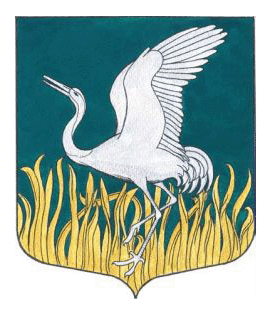 Ленинградская областьЛужский муниципальный районСовет депутатов Мшинского сельского поселенияРЕШЕНИЕ (ПРОЕКТ)от «__» _________ 2022 года                                                                                           №____«О бюджете Мшинского сельского поселения на 2023 годи плановый период 2024 и 2025 годов»В соответствии с Федеральным Законом от 06.10.03 г. № 131-ФЗ «Об общих принципах организации местного самоуправления в Российской Федерации», руководствуясь Бюджетным кодексом Российской Федерации, Уставом Мшинского сельского поселения, решением Совета депутатов Мшинского сельского поселения от 19.12.2019 г № 25 «Об утверждении Положения о бюджетном процессе в Мшинском сельском поселении Лужского муниципального района Ленинградской области», Совет депутатов Мшинского сельского поселения, РЕШИЛ:«1. Основные характеристики бюджета Мшинского сельского поселения на 2023 год и плановый период 2024 и 2025  годов.1.1. Утвердить основные характеристики бюджета Мшинского сельского поселения на 2023  год:прогнозируемый общий объем доходов бюджета Мшинского сельского поселения на 2023  год в сумме 54 589 124,55  рублей;общий объем расходов бюджета Мшинского сельского поселения на 2023  год в сумме 58 241 403,30 рублей;прогнозируемый дефицит бюджета Мшинского сельского поселения на 2023  год в сумме 3 652 278,75рублей.1.2. Утвердить основные характеристики бюджета Мшинского сельского поселения на 2024 и на 2025 год:прогнозируемый общий объем доходов бюджета Мшинского сельского поселения на 2024 год в сумме  40 800 320,00  рублей и на 2025 год в сумме            41 462 600,00  рублей;общий объем расходов бюджета Мшинского сельского поселения на 2024 год в сумме 41 300 658,11 рублей, в том числе условно утвержденные расходы в сумме 947 281,42 рублей, и на 2025 год в сумме 42118863,21  рублей, в том числе условно утвержденные расходы в сумме 1 889 773,49  рублей; прогнозируемый дефицит бюджета Мшинского сельского поселения на 2024 год в сумме  500 338,11 рублей и на 2025 год в сумме 656 263,21  рублей;1.3. Утвердить источники внутреннего финансирования дефицита бюджета Мшинского сельского поселения на 2023 согласно приложению №1, на плановый период 2024-2025 г. согласно приложению №2.2. Доходы бюджета Мшинского сельского поселения на 2023  год и на плановый период 2024 и 2025 годов.2.1. Утвердить в пределах общего объема доходов бюджета Мшинского сельского поселения, установленного пунктом 1 настоящего решения, прогнозируемые поступления доходов на 2023  год согласно приложению №2, на плановый период 2024-2025г.  согласно приложению №3.2.2. Утвердить в пределах общего объема доходов Мшинского сельского поселения, утвержденного пунктом 1 настоящего решения, в бюджете Мшинского сельского поселения безвозмездные поступления на 2023 год согласно приложению №5, на плановый период 2024-2025 г. согласно приложениям №6.2.3. Установить, что доходы бюджета Мшинского сельского поселения, поступающие в 2023  году и плановом периоде 2024 и 2025 годов, формируются за счет доходов от уплаты федеральных, региональных и местных налогов, сборов по нормативам, установленным законодательными актами Российской Федерации, субъекта Российской Федерации. Неналоговые доходы зачисляются в местный бюджет в соответствии с действующим законодательством.3. Бюджетные ассигнования Мшинского сельского поселения на 2023 год и плановый период 2024 и 2025  годов.3.1. Утвердить в пределах общего объема расходов, установленного пунктом 1 настоящего решения:1) распределение бюджетных ассигнований по целевым статьям (муниципальным программам и непрограммным направлениям деятельности), группам и подгруппам видов расходов классификации расходов бюджетов, по разделам и подразделам классификации расходов бюджетов на 2023 г. согласно приложению №9, на плановый период 2024-2025 г.  согласно приложению №10;2) распределение бюджетных ассигнований по разделам, подразделам, классификации расходов бюджетов на 2023г. согласно приложению №11, на плановый период  2024-2025г. согласно приложению №12;3.2. Утвердить ведомственную структуру расходов бюджета Мшинского сельского поселения на 2023г. согласно приложению №13, на плановый период 2024-2025г. согласно приложению №14.3.3. Утвердить резервный фонд администрации Мшинского сельского поселения:на 2023  год в сумме  50 000,00 рублей,на 2024 год в сумме  50 000,00 рублей,на 2025 год в сумме  50 000,00 рублей.Установить, что средства резервных фондов администрации Мшинского сельского поселения могут направляться на финансирование непредвиденных расходов, на участие в предупреждении и ликвидации чрезвычайных ситуаций по обеспечению финансовых обязательств поселения в случаях, если средства, необходимые на осуществление соответствующих расходов, не предусмотрены бюджетом поселении, либо при их недостаточности, на основании Порядка использования бюджетных ассигнований резервного фонда администрации Мшинского сельского поселения, утвержденного  администрацией Мшинского сельского поселения.3.4. Порядок определения объема и предоставления субсидий иным некоммерческим организациям, не являющимся муниципальными учреждениями, устанавливается нормативными правовыми актами администрации Мшинского сельского поселения.3.5. Установить, что в порядке, установленном нормативными правовыми актами администрации Мшинского сельского поселения, предоставляются субсидии юридическим лицам (за исключением субсидий муниципальным учреждениям), индивидуальным предпринимателям, физическим лицам – производителям товаров, работ, услуг в случаях, предусмотренных целевыми статьями и видами расходов настоящего решения. Порядок предоставления субсидий, предусмотренных настоящим подпунктом, устанавливается постановлением главы администрации Мшинского сельского поселения.3.6. Утвердить объем бюджетных ассигнований муниципального дорожного фонда Мшинского сельского поселения:на 2023 год в сумме 18 848 343,49 рублей,на 2024 год в сумме 5 015 100,00 рублей,на 2025 год в сумме 5 064 600,00 рублей.3.7. Утвердить объем бюджетных ассигнований (взносов) на капитальный ремонт общего имущества многоквартирных домов Мшинского сельского поселения Некоммерческой организации «Фонд капитального ремонта многоквартирных домов Ленинградской области»:на 2023  год в сумме 608 950,00 рублей,на 2024 год в сумме  608 950,00 рублей,на 2025 год в сумме  608 950,00 рублей.3.8. Установить, что к приоритетным расходам бюджета муниципального образования Мшинского сельского поселения относятся:- расходы на обеспечение выполнения функций казенных учреждений по оказанию муниципальных услуг.3.9. Администрации Мшинского сельского поселения учитывать в доходах и расходах местного бюджета средства областного, районного бюджетов, а также безвозмездные перечисления и добровольные пожертвования, по мере их поступления и направлять эти средства в соответствии с целевым назначением.3.10. Установить, что заключение и оплата органами местного самоуправления Мшинского сельского поселения, казенными учреждениями и другими организациями договоров, исполнение которых осуществляется за счет средств местного бюджета на 2023  год (плановый период 2024, 2025 годы), производятся в пределах утвержденных им лимитов бюджетных обязательств в соответствии с ведомственной, функциональной и экономической классификациями расходов местного бюджета, а также с учетом принятых и неисполненных обязательств. Вытекающие из договоров обязательства, принятые получателями бюджетных средств бюджета Мшинского сельского поселения сверх утвержденных им лимитов бюджетных обязательств, исполнение которых осуществляется за счет средств местного бюджета, не подлежат оплате за счет средств местного бюджета Мшинского сельского поселения.3.11. Установить, что в ходе исполнения настоящего решения изменения в сводную бюджетную роспись бюджета Мшинского сельского поселения могут быть внесены в соответствии с решениями руководителя финансового органа без внесения изменений в настоящее решение в соответствии с пунктом 3 статьи 217 Бюджетного кодекса Российской Федерации, без внесения изменений в настоящее решение, предусмотренные статьей 20  решения совета депутатов Мшинского сельского поселения от 19.12.19г. №25 «Об утверждении положения о бюджетном процессе Мшинского сельского поселения».4. Особенности установления отдельных расходных обязательств и использования бюджетных ассигнований по обеспечению деятельности органов местного самоуправления Мшинского сельского поселения и муниципальных учреждений Мшинского сельского поселения.4.1. Утвердить расходы на обеспечение деятельности администрации Мшинского сельского поселения Лужского муниципального района Ленинградской области:на 2023  год в сумме 9 275 730,74 рублей,на 2024 год в сумме  10 759 392,41 рублей,на 2025 год в сумме  10 923 523,90 рублей.4.2. Установить, что для расчета должностных окладов работников казенных учреждений Мшинского сельского поселения за календарный месяц с 1 января 2023 года применяется расчетная величина в размере 10 755 рублей рублей, с 1 сентября 2023 года применяется расчетная величина в размере 11 725 рублей в порядке, установленном решением Совета депутатов Мшинского сельского поселения.4.3. Утвердить размер индексации ежемесячного денежного вознаграждения по муниципальным должностям муниципальных служащих Мшинского сельского поселения и месячных должностных окладов и надбавок к должностному окладу за классный чин, а также работников, замещающих должности, не являющиеся должностями муниципальной службы, в размере 1,09 раза с 1 сентября 2023  года.4.4. Органы местного самоуправления Мшинского сельского поселения не вправе принимать решения по увеличению численности муниципальных служащих и работников учреждений в ведении органов местного самоуправления Мшинского сельского поселения.4.5. Утвердить общий объем бюджетных ассигнований на исполнение публичных нормативных обязательств:на 2023  год в сумме 922 090,00 рублей,на 2023 год в сумме  922 090,00 рублей,на 2024 год в сумме  922 090,00 рублей.5. Муниципальные заимствования Мшинского сельского поселения Лужского муниципального района Ленинградской области. Муниципальный внутренний долг Мшинского сельского поселения.5.1. Установить предельный объем муниципального внутреннего долга Мшинского сельского поселения Лужского муниципального района Ленинградской области: на 2023 год в сумме 0,0  рублей; на 2024 год в сумме 0,0  рублей; на 2025 год в сумме 0,0  рублей.5.2. Установить верхний предел муниципального внутреннего долга Мшинского сельского поселения Лужского муниципального района Ленинградской области:на 01 января 2023 года в сумме 0,0 рублей,на 01 января 2024 года в сумме 0,0 рублей,на 01 января 2025 года в сумме 0,0 рублей.          5.3. В связи с отсутствием числовых значений программа внутренних муниципальных заимствований муниципального образования Мшинское сельское поселение Лужского муниципального района Ленинградской области на 2023 год не утверждается.          5.4. В связи с отсутствием числовых значений программа внутренних муниципальных заимствований муниципального образования Мшинское сельское поселение Лужского муниципального района на 2024-2025 г. не утверждается.          5.5. Предоставить право администрации Мшинского сельского поселения Лужского муниципального района Ленинградской области в 2023 - 2025 годах осуществлять внутренние заимствования Мшинского сельского поселения в порядке, установленном бюджетными законодательствами Российской Федерации.          5.6. Установить, что привлекаемые в 2023 - 2025 годах заемные средства направляются на финансирование дефицита бюджета Мшинского сельского поселения Лужского муниципального района Ленинградской области, а также для погашения долговых обязательств муниципального образования, пополнения остатков средств на счетах бюджета Мшинского сельского поселения в течение финансового года соответственно.5.7. Установить верхний предел муниципального долга по муниципальным гарантиям Мшинского сельского поселения: на 01 января 2023 года в размере 0,0 рублей, на 01 января 2024 года в размере 0,0 рублей, на 01 января 2025 года в размере 0,0 рублей.6. Межбюджетные трансферты.6.1. Утвердить на 2023  год иные межбюджетные трансферты бюджету Лужского муниципального района из бюджета Мшинского сельского поселения на осуществление части полномочий по решению вопросов местного значения поселения в соответствии с заключенными соглашениями в общей сумме  471 461,85  рублей, в том числе:1) по исполнению бюджета поселений в границах поселения в сумме 216 132,00 рублей;2)  по организации газоснабжения в границах поселения в сумме 80 058,00  рублей;3) на осуществление полномочий контрольно - счетного органа поселений по осуществлению внешнего финансового контроля в сумме 48 448,85  рублей;4) по решению вопросов местного значения в области землепользования и жилищной сферы в сумме 68 105,00  рублей;5) по участию в предупреждении и ликвидации последствий чрезвычайных ситуаций в границах поселения в сумме 58 718,00 рублей;6.2. Утвердить на плановый период 2024 и 2025 годы иные межбюджетные трансферты бюджету Лужского муниципального района из бюджета Мшинского сельского поселения на осуществление части полномочий по решению вопросов местного значения поселения в соответствии с заключенными соглашениями в общей сумме:на 2024 год – 471 461,85 рублей,на 2025 год – 471 461,85 рублей,в том числе:по исполнению бюджета поселения в сумме: на 2024 год – 216 132,00 рублей, на 2025 год  –216 132,00 рублей,по организации газоснабжения населения в сумме: на 2024 год – 80 058,00 рублей, на 2025 год – 80 058,00 рублей, на осуществление полномочий контрольно - счетного органа поселений по осуществлению внешнего финансового контроля в сумме: на 2024 год – 48 448,85 рублей, на 2025 год – 48 448,85 рублей,по решению вопросов местного значения в области землепользования и жилищной сферы в сумме: на 2024 год – 68 105,00 рублей, на 2025 год – 68 105,00 рублей,по участию в предупреждении и ликвидации последствий чрезвычайных ситуаций в границах поселения в сумме: на 2024 год – 58 718,00 рублей, на 2025 год – 58 718,00 рублей.6.3. Утвердить «Порядок предоставления межбюджетных трансфертов из бюджета Мшинского сельского поселения в бюджет Лужского муниципального района на финансовое обеспечение переданных полномочий» согласно приложению №15.7. Особенности исполнения бюджета Мшинского сельского поселения на 2023 год и плановый период 2024 и 2025 годов.7.1. Установить, что в соответствии с пунктом 8 статьи 217 Бюджетного кодекса Российской Федерации и статьей 20 Положения о бюджетном процессе в муниципальном образовании Мшинское сельское поселение Лужского района Ленинградской области, утвержденного решением совета депутатов муниципального образования Мшинское сельское поселение Лужского района Ленинградской области от 19.12.2019 № 25, в ходе исполнения настоящего решения изменения в сводную бюджетную роспись бюджета на 2023 год и на плановый период 2024 - 2025 годов вносятся по следующим основаниям без внесения изменений в настоящее решение:в случаях перераспределения бюджетных ассигнований между разделами, подразделами, целевыми статьями и видами расходов классификации расходов бюджетов на сумму, необходимую для выполнения условий софинансирования, установленных для получения субсидий, предоставляемых бюджету муниципального образования из федерального бюджета и областного бюджета Ленинградской области в пределах объема бюджетных ассигнований, предусмотренных главному распорядителю бюджетных средств бюджета муниципального образования;в случаях распределения средств целевых межбюджетных трансфертов (и их остатков) из федерального бюджета, из областного бюджета Ленинградской области, Правительства Российской Федерации, Правительства Ленинградской области, а также заключенных соглашений;в случаях распределения полученных безвозмездных поступлений от физических и юридических лиц по целевому назначению, в соответствии с заключенными договорами, а также в случаях распределения в текущем году остатков, полученных и не израсходованных по состоянию на 1 января текущего года, безвозмездных поступлений от физических и юридических лиц на цели, в соответствии с заключенными договорами;в случаях перераспределения бюджетных ассигнований между главными распорядителями бюджетных средств бюджета муниципального образования, между разделами, подразделами, целевыми статьями, видами расходов классификации расходов бюджетов в пределах общего объема средств, предусмотренных настоящим решением для финансирования муниципальной программы муниципального образования, после внесения изменений в муниципальную программу муниципального образования;в случаях перераспределения бюджетных ассигнований между разделами, подразделами, целевыми статьями, видами расходов классификации расходов бюджетов в пределах общего объема бюджетных ассигнований, предусмотренных настоящим решением главному распорядителю бюджетных средств бюджета муниципального образования, на сумму денежных взысканий (штрафов) за нарушение условий договоров (соглашений) о предоставлении субсидий бюджету муниципального образования из федерального, областного бюджетов, подлежащую возврату в федеральный, областной бюджеты;в случаях перераспределения бюджетных ассигнований между разделами, подразделами, целевыми статьями и видами расходов классификации расходов бюджетов на сумму, необходимую для уплаты штрафов (в том числе административных), пеней (в том числе за несвоевременную уплату налогов и сборов), административных платежей, сборов на основании актов уполномоченных органов и должностных лиц по делам об административных правонарушениях, в пределах общего объема бюджетных ассигнований, предусмотренных главному распорядителю бюджетных средств бюджета муниципального образования в текущем финансовом году;при внесении Министерством финансов Российской Федерации изменений в Указания о порядке применения бюджетной классификации Российской Федерации в части отражения расходов по кодам разделов, подразделов, целевых статей, видов расходов, а также в части отражения расходов, осуществляемых за счет межбюджетных трансфертов, в форме субсидий, субвенций и иных межбюджетных трансфертов, имеющих целевое назначение, по кодам разделов, подразделов, целевых статей, видов расходов;при внесении финансовым органом Ленинградской области и (или) комитетом финансов Лужского муниципального района и(или) финансовым органом Мшинского сельского поселения изменений в порядок применения бюджетных классификации в части отражения расходов, осуществляемых за счет межбюджетных трансфертов, полученных в форме субсидий, субвенций и иных межбюджетных трансфертов, имеющих целевое назначение.          8. Вступление в силу настоящего решения. 8.1. Настоящее решение вступает в силу с 1 января 2022  года. 8.2. Решение о бюджете подлежит официальному опубликованию в газете «Лужская правда».Глава Мшинского сельского поселения,исполняющий полномочия председателя совета депутатов                                                                                                      В. В. Алексеев